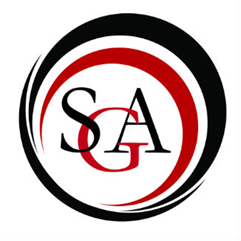 Student Government Association’sCommittee on Finance	Agenda	16 November, 2017Call to order at 11:30 amApproval of MinutesApprovedChair Report: Seungho LeeCOF balance: COF balance: $415,715.31SGA balance: $59,966.28Report: Committee ReportsAudit Committee: Inventory Committee: Old BusinessNew BusinessMU Crew – Face Paint & Towels, Allocation RequestDiscussion: Towels must be purchased through the bookstoreMotion to approve allocation of $434.55: AlyssaSecond: NickMotion PASSESAmount: $434.55Belize Trip, Allocation RequestDiscussion:Alyssa: Expanding the trip to allow for 10 additional students to go on the trip.Lee: Not all students were able to go last year, so that is why the number is higher than usual.Nick: Can we fund other travel abroad trips, i.e. student teaching trips?Tyler: Belize trip would be open to everyone, but a study abroad student teaching opportunity would be only beneficial to a small number of people or an individual.Dr. McEvoy: Individuals can always come to COF to request funds for individual travel.Motion to approve allocation of $12,000: AlyssaSecond: SteveMotion PASSESAmount: $12,000Gallop Survey, Allocation RequestDiscussion:Nick: How would we decide who would get the codes?Dr. McEvoy: Individuals can request codes; professors can request codes for a class they teach, but it’s more beneficial when a workshop with a mentor is included. Can only be taken once per student to make sure the codes are given out fairly.Steve: Is there a website?Dr. McEvoy: no, but it is a great idea and hopefully it will be done in the future.Motion to approve allocation of $5,000: AlyssaSecond: SteveMotion PASSESAmount: $5,000ASTA, Allocation RequestDiscussion:Lee: The plane ticket is cheaper than what is listed (inaccurate price of airfare). Three hotel rooms violate our policy; if requesting such a large amount of money, they could pay for their own travel expenses/registration fees.Nick: Have to follow our own written policies, request should be shut down.Dr. McEvoy: if we wait to approve this, then the plane tickets and registration will be more expensive.Nick: Gender make-up of the trip is possibly one man, a male faculty member, and three women, but unsure if this is the breakdown. But this could impact the number of hotel rooms requested.Tyler: The request should be shot down due to errors being the inaccurate price of airfare, number of hotel rooms, and number of students attending.Motion to approve allocation $4,202.00: Alyssa Second: SteveMotion FAILSAmount: $4,202.00Community Service and Social Work Club, Allocation RequestDiscussion:Frank: five days of service work, two days of travel; cost is for travel, food is being covered by the individuals. He is not going as an advisor, will be paying his own way. Will be cleaning out basements, houses, helping out with food drives, taking water and food to local towns and homes, clean up at the beaches, volunteering in soup kitchens, etc.Dr. McEvoy: Opportunity to work on this type of project will strongly benefit the community there, the students, and the university’s reputation.Frank: COF funds will not be used for travel within Puerto Rico and to Rochester airport.Alyssa: to ensure students safety, we should provide travel for professors. Made the precedent in the past if they’re required to attend, COF will pay their way.Dr. McEvoy: Should only use one club, recommend using the social work club to request this allocation.Motion to approve allocation of $7,500: AlyssaSecond: SteveMotion PASSESAmount: $7,500ACDA, Reallocation RequestDiscussion:Lynn: reallocation is not necessary due to the fact that they have the funds to cover the expenses with excess funds left over.Nick: One of their event has already taken place.Motion to approve reallocation of $1,191.76: NickSecond: AlyssaMotion FAILSAmount: $1,191.76AnnouncementsAdvisor CommentsAdjournmentMeeting adjourned at 12:05 pm.